熊本かがやきの森支援学校　　担当者（中畑）宛てFAX：０９６－３１９－２１１１　　　　　　E-mail　　nakahata-y@mail.bears.ed.jp参加者名簿令和４年８月２６日（金）までに、申し込みをお願いします。参加希望日を第２希望まで記入してください。（参加人数により日にちを調整します）今年度は、新型コロナウイルス感染症拡大防止のため、令和６年度・７年度入学の方を対象の見学会とさせていただきます。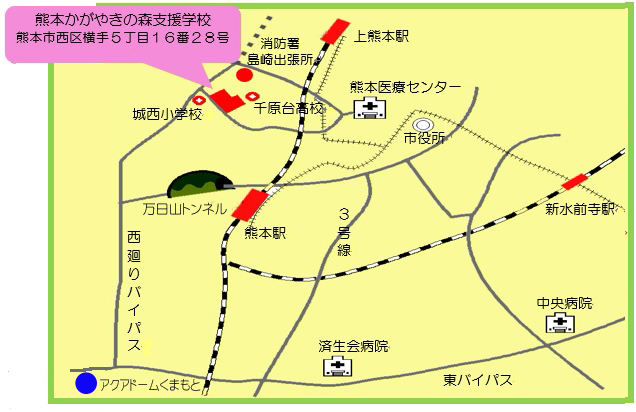 また、見学されるお子様お一人に大人２人までの付き添いとさせていただきます。申込の状況によりましては、日程変更のお願いや、令和６年度入学の方を優先とさせていただき、別日で再調整させて頂くこともありますので了承ください。新型コロナウイルス感染拡大の状況により、予定を変更する場合があります。当日は、体温３７度以上の方は入校をお断りします。また、皆様の手洗い・マスク着用等の御協力をお願いします。学校見学会　参加申込書ファックス送信票所属名（　　　　　　　　）℡番号（　　　　　　　　）氏　　名自家用車の利用参加希望日（第２希望まで）例４歳児熊本　かがやき１台第１希望　９月１２日第２希望　９月１４日例保護者熊本　太郎１台第１希望　９月１２日第２希望　９月１４日例保護者　　　　　熊本　花子１台第１希望　９月１２日第２希望　９月１４日１第１希望　９月　　日第２希望　９月　　日１第１希望　９月　　日第２希望　９月　　日１第１希望　９月　　日第２希望　９月　　日２第１希望　９月　　日第２希望　９月　　日２第１希望　９月　　日第２希望　９月　　日２第１希望　９月　　日第２希望　９月　　日